МИНИСТЕРСТВО ЗДРАВООХРАНЕНИЯ РОССИЙСКОЙ ФЕДЕРАЦИИДЕПАРТАМЕНТ ЗДРАВООХРАНЕНИЯ БРЯНСКОЙ ОБЛАСТИГосударственное автономное образовательное учреждениесреднего профессионального образованияБрянский медицинский техникум им. ак. Н.М. АмосоваРабочая тетрадь 
профессионального модуля ПМ.01, 02«Диагностика и лечение пациентов терапевтического профиля»Заболевания СССдля специальностей060101.52 «Лечебное дело»060501.51 «Сестринское дело»студента(ки) группы _____ бригады______ФИО________________________________Брянск 2015СОДЕРЖАНИЕТема 1. Общее обследование пациентов с заболеваниями ССС. Диагностика ревматизма, приобретенных пороков сердцаЗадание 1. Дайте определения Сердце - ________________________________________________________________________________________Гемодинамика - __________________________________________________________________________________________________________________________________Задание 2. Перечислите слои сердцаЗадание 3. Укажите наименования отделов сердца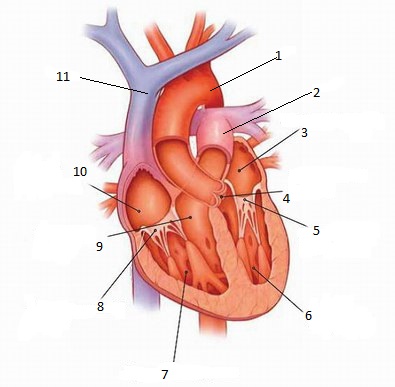 Задание 4. Зачеркните нехарактерные жалобы  при   заболеваниях СССОдышка, боль в правом подреберье, отеки, насморк, кровохарканье, кашель, боль в затылочной области, жажда, сухость кожи, зуд, цианоз, диарея, запор, желтуха, боль в области сердца, выпадение волос, ломкость ногтей, гинекомастия, ксантилазмы.Задание 5. Опишите характер боли по происхождениюЗадание 6. Что входит в объективное обследование пациентов с заболеваниями ССС?Задание 7. При осмотре области сердца можно выявить:Задание 8. Ответьте на вопросыГде определяется в норме верхушечный толчок? ________________________________________________Какие изменения будут в ОАК и Б/хАК?________________________________________________________________________________________________________________________________________________Перечислите инструментальные методы диагностики заболеваний ССС. ________________________________________________________________________________________________________________________________________________________________________________________________Задание 9. Укажите точки аускультации и границы относительной сердечной тупости сердца.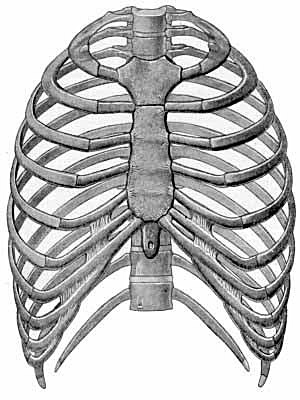 Задание 10. Дайте определение:Ревматизм - _____________________________________________________________________________________________________________________________________________________________________________________
Задание 11. Назовите основной этиологический фактор ревматизма:_____________________________________Задание 12. Назовите изменения в ОАК и Б/хАК при ревматизме:______________________________________________________________________________________________________________________________________________________________________________________________________________________________________________________________________________________Задание 13. Перечислите инструментальные методы исследования для ревматизма:______________________________________________________________________________________________________________________________________________________________________________________________________________________________________________________________________Задание 14. Заполните таблицу.Задание 15. Дайте определениеПороки - ________________________________________________________________________________________Задание 16. Заполните таблицу.Тема 2. Диагностика заболеваний миокарда: миокардитов, миокардиодистрофии. Диагностика эндокардитов и перикардитовЗадание 1. Дайте определения понятиям.Эндокардит -  ____________________________________________________________________________________________________________________________________________________________________________________________________________________________________Миокардит - _____________________________________________________________________________________________________________________________________________________________________________________________________________________________________Перикардит - ____________________________________________________________________________________________________________________________________Кардиомиопатия - ________________________________________________________________________________________________________________________________________________________________________________________________________________________________Задание 2. Классификация эндокардитов по клиническому течению:____________________________________________________________________________________________________________________________________________________________________________Задание 3. Классификация перикардитов:По возникновению:По распространенности:Задание 4. Причины развития первичной кардиопатии:Тема 3. Диагностика атеросклероза, ИБС, стенокардии, инфаркта миокарда и его осложнений, артериальных гипертензийЗадание 1. Дайте определениеАтеросклероз - ___________________________________________________________________________________________________________________________________Задание 2. Перечислите стадии атеросклероза :Задание 3. Назовите изменения в ОАК и Б/хАК.________________________________________________________________________________________________________________________________________________Задание 4. Перечислите инструментальные методы исследования атеросклероза.________________________________________________________________________________________________________________________________________________________________________________________________Задание 5. Заполните таблицу.Задание 6. Дайте определение.
ИБС - ___________________________________________________________________________________________________________________________________________Задание 7. Формы ИБС:Задание 8. Дайте определение.Стенокардия - ___________________________________________________________________________________________________________________________________________________________________________________Задание 9. Заполните таблицу.Задание 10. Допишите недостающие слова.Типичные боли локализуются …………………….Боль возникает в момент …………………………...Болевые ощущения могут быть ……………………......................................................................................Продолжительность приступа  от…… до…………Боль облегчается приемом …………………………Задание 11. Перечислите методы диагностики стенокардии.Лабораторные методы:Инструментальные методы:Задание 12. Подпишите название зубцов.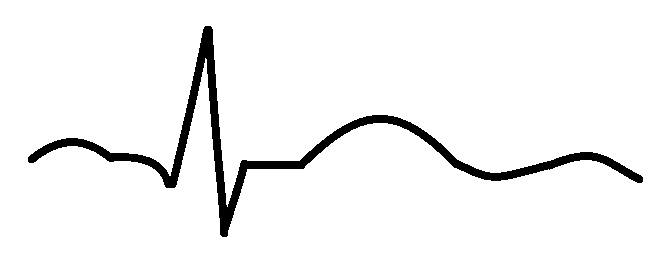 Задание 13. Дайте определение понятию.Инфаркт миокарда- _______________________________________________________________________________________________________________________________Задание 14. Перечислите виды инфаркта миокарда  по клиническому течению.Задание 15.  Назовите основные изменения в Б/хАК.________________________________________________________________________________________________________________________________________________________________________________________________Задание 16. Изобразите графически:Крупноочаговый  ИМ.Мелкоочаговый ИМ.Подъем сегмента ST.Задание 17. Дайте определение понятию.Гипертоническая болезнь - ________________________________________________________________________________________________________________________________________________________________________________________________________________________Задание 18. Заполните таблицу.Задание 19. Опишите стадии ГБ.________________________________________________________________________________________________________________________________________________________________________________________________________________________________________________________________________________________________________________________________________________________Задание 20. Подпишите органы мишени и нарушения.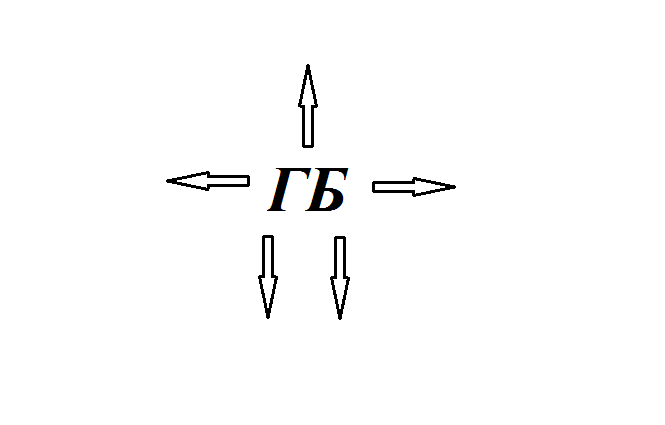 Задание 21.  Дайте определение понятию.Гипертонический криз - ___________________________________________________________________________ Симптомы:Задание 22. Варианты течения ГК и их характеристика._________________________________________________________________________________________________________________________________ _________________________________________________________________________________________________________________________________ _________________________________________________________________________________________________________________________________Тема 4. Диагностика острой и хронической сердечной недостаточности, острой сосудистой недостаточностиЗадание 1. Дайте определение понятию.ХСН - __________________________________________________________________________________________________________________________________________________________________________________________________________________________________________Задание 2. Заполните таблицу.Задание 3. Дайте определение понятию.Острая сердечная недостаточность - _________________________________________________________________________________________________________________________________________________________________________________________________________________________________________________________________________________________________________________Задание 4. Причины ОСН:________________________________________________________________________________________________________________________________________________________________________________________________________________________________________________________________________________________________________________________________________________________________________________________________________________________________________________________________________________________________________________________________________________________________________________________________________________________________________________________________________________________________________________КРОССВОРДВопросыЧастота сердечных сокращений выше нормы.Орган, являющийся «мотором» организма человека.Рентгенологическое исследование коронарных артерий.Осложнение инфаркта миокарда.Антикоагулянт прямого действия.Приступ боли за грудиной продолжительностью 5-10 мин, купируемый нитроглицерином.Некроз сердечной мышцы, вызванный нарушением притока крови к миокарду.Выбухание участка сердца.Одно из осложнений ревматизма. Нарушение ритма сердечных сокращений. Резкое падение АД. Заболевание, развивающиеся в результате повышения уровня холестерина в крови и понижения уровня липопротеидов высокой плотности. Повышение уровня АД. Резкое повышение АД. Крупный кровеносный сосуд, выходящий из левого желудочка. Местное малокровие. Поражение сетчатки глаза при ГБ. Предсмертное состояние. Системное заболевание соединительной ткани с преимущественной локализацией в ССС. Биологическая жидкость, состоящая из плазмы и форменных элементов.№ТемаСтр.1Тема 1. Общее обследование пациентов с заболеваниями ССС. Диагностика ревматизма, приобретенных пороков сердца52Тема 2. Диагностика заболеваний миокарда: миокардитов, миокардиодистрофии. Диагностика эндокардитов и перикардитов 133Тема 3. Диагностика атеросклероза, ИБС, стенокардии, инфаркта миокарда и его осложнений, артериальных гипертензий154Тема 4. Диагностика острой и хронической сердечной недостаточности, острой сосудистой недостаточности24Нарушение коронарного кровообращенияПерикардитМиокардитОстрое растяжение сердцаАорталгияКардионеврозыФорма ревматизмаХарактеристикаСуставнаяКожнаяЦеребральнаяРевмоваскулитПолисерозидКардиальнаяАортальная недостат.Аортальный стенозМитральная недостат.Митральный стенозПризнакиЖалобыОбъективноПальпаторноПеркуторноАускультативноГентгенограияЭКГУЗИВиды атеросклерозаХарактеристикаАтеросклероз коронарных артерийАтеросклероз аортыАтеросклероз мезентериальных сосудовАтеросклероз церебральных сосудовАтеросклероз почечных артерийАтеросклероз сосудов нижних конечностейФКХарактеристикаIIIIIIIVАДсистолическоедиастолическоеНормальноеВысокоеI степень ГБII степень ГБIII степень ГБФКХарактеристикаI ФКII ФКII ФКIV ФК1102113124135614715168917181920